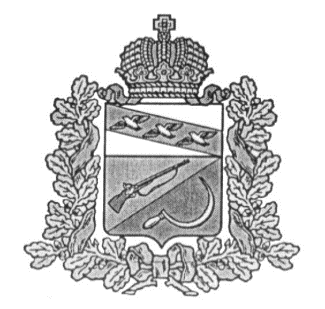 АДМИНИСТРАЦИЯКАСИНОВСКОГО СЕЛЬСОВЕТАЩИГРОВСКОГО РАЙОНА КУРСКОЙ ОБЛАСТИП О С Т А Н О В Л Е Н И ЕОт «09» января 023 года        №  5 Об утверждение отчета « О численности муниципальных служащих,работников муниципальных учреждений ифактических расходов на их денежное содержаниеи заработную плату по муниципальному образованию « Касиновский сельсовет» за   2022 год»     В соответствии с  Бюджетным кодексом РФ, Федеральным Законом « Об общих принципах организации местного самоуправления в РФ» от 06.10.2003г. № 131-ФЗ, Уставом МО «Касиновский сельсовет», Администрация Касиновского  сельсовета Щигровского районаПОСТАНОВЛЯЕТ: 1.Утвердить отчет о численности муниципальных служащих, работников муниципальных учреждений и фактических расходах на их денежное содержание и заработную плату по МО « Касиновский сельсовет» за    2022 год, согласно приложению № 1.  2. Постановление вступает в силу со дня его официального обнародования. Глава  Касиновского сельсовета                                                В.В. Гайворонский                                                                                                                            Приложение 1                                                                                                     к постановлению Администрации Касиновского сельсовета от 09.01.2023г. № 5	Сведенияо численности муниципальных служащих, работников муниципальных учреждений муниципального образования «Касиновский сельсовет» Щигровского района Курской  области и фактических затратах на их содержание за    2022 год
Сведения предоставляются в соответствии со статьей 52 Федерального закона от 06.10.2003 №131- ФЗ « Об общих принципах организации местного самоуправления в Российской Федерации». 2022 год Глава Касиновского сельсоветаЩигровского  района                                                                     В.В.Гайворонский№   п\пНаименование показателяI квартал полугодие9месяцевГод   1.Численность муниципальных служащих с учетом переданных полномочий Администрации  Касиновского сельсовета Щигровского района Курской области33332.Численность работников муниципального учреждения культуры11113.Фактические расходы на содержание муниципальных служащих с учетом переданных полномочий Администрации Касиновского сельсовета Щигровского района Курской области (тыс. руб.)30445476910744Фактические расходы на содержание работников муниципального учреждения культуры Касиновского сельсовета Щигровского района Курской области (тыс. руб.)68105159226